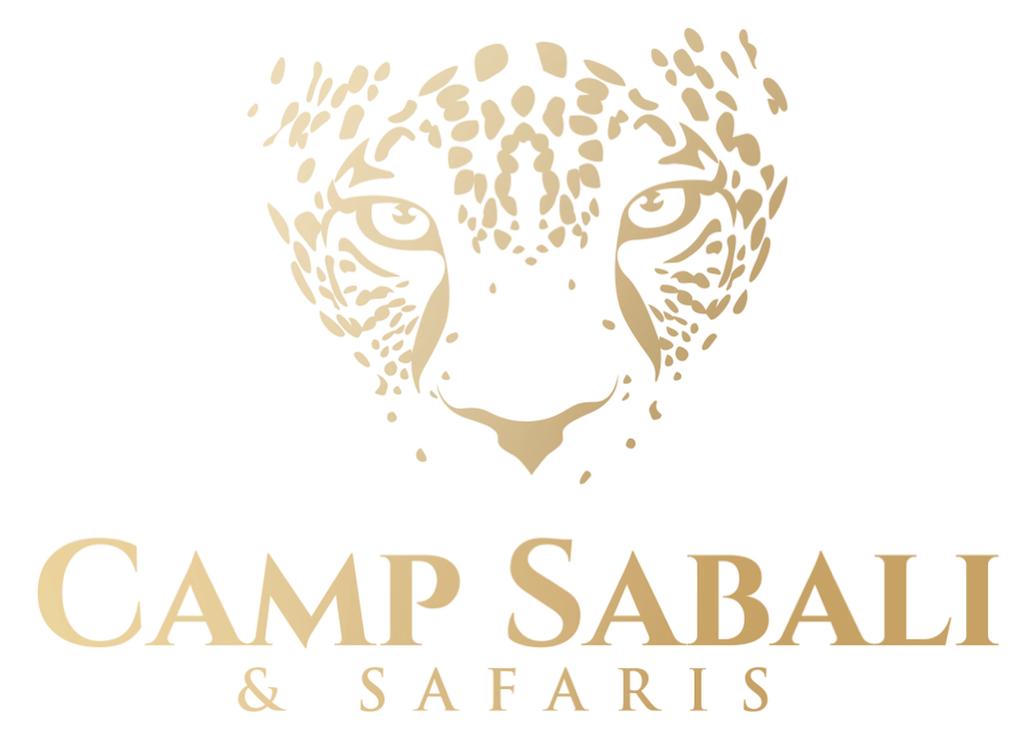 CAMP SABALI & SAFARIS FACT SHEET Name of Property    CAMP SABALI & SAFARIS ZAMBIAProperty description summaryFantastic game viewing due to the location in the Central Section of the South Luangwa National Park. The park is renowned for its famous leopards. Offers early morning and late afternoon/night game drives and walks.Intimate, authentic safari experience.Property description With 6 en-suite, luxury tents, Camp Sabali & Safaris, offers the kind of intimacy one only finds in an authentic safari camp. The large stilted tented accommodation is set amongst marula and sausage trees, ensuring that the tents interiors remain cool in summer and mild in winter. The en-suite bathrooms with hot showers, flushing toilets and separate basins provide all the creature-comforts one would expect from an exclusive safari camp. Each of the tents offer either three quarter or king size bed options. Camp Sabali & Safaris is situated on the outskirts of Mfuwe adjacent to the Luangwa River overlooking the South Luangwa National Park on the opposite banks of the river. Access to the island in winter is by road and by boat during the rainy seasonLocation (Province / City / TownCropping, Mfuwe 25km from Mfuwe International Airport.GPS coordinates in decimal degreesLatitude: 13°06’13.8”Longitude: 31°48’45.1” EProperty facilities Pool, free parking, free Wi-Fi, Overhead fansRoom description Luxury En-suite tents on a deck with verandaIn room amenities Electricity and plug points, tea, coffee making facilities.Charging points also located at the main area. International adaptors available on requestPhysical address Lupande Isaland, SLAMU Workshop, Church Road, Cropping, Mfuwe, Zambia. Property telephone number +260 Postal addressP.O.Box 148, Mfuwe, ZambiaAccommodation email addressres@campsabali.comWeb addresswww.campsabali.comReservations telephone number  +260 Reservations email addressres@campsabali.comReservations fax numberN/AChild policyChildren 12+ onlyThe camp reserves the right to limit children access to game drives dependent on behaviour.Check in / Check out times.Check in time: 14h00. Check out time: 11h00Banking detailsAccount Holder:  	Camp Sabali & Safaris Ltd                                                                                       Bank:                      	First National BankBranch code         	261121Account Number	62845798828SWIFT Code		FIRNZMLXType of property Luxury Tented Safari CampTented Online/Nightsbridge Live AvailabilityNumber and type of rooms on allocationLodge has a total of 6 tents (subject to availability)Occupancy permissions per room typeThree quarter and king sizeDirectionsGetting to Camp Sabali & Safaris by air:At present the only scheduled flight options are currently serviced daily from Lusaka by Proflight. www.proflight-zambia.com Flying time to and from Lusaka is 1h10min. Mfuwe Airport is an international airport and welcomes domestic and international charters. Camp Sabali is situated 25km from the airport and takes approximately 35 minutes.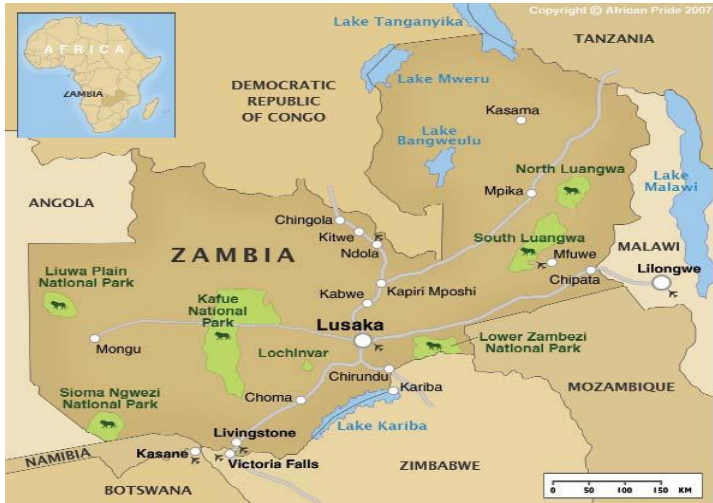 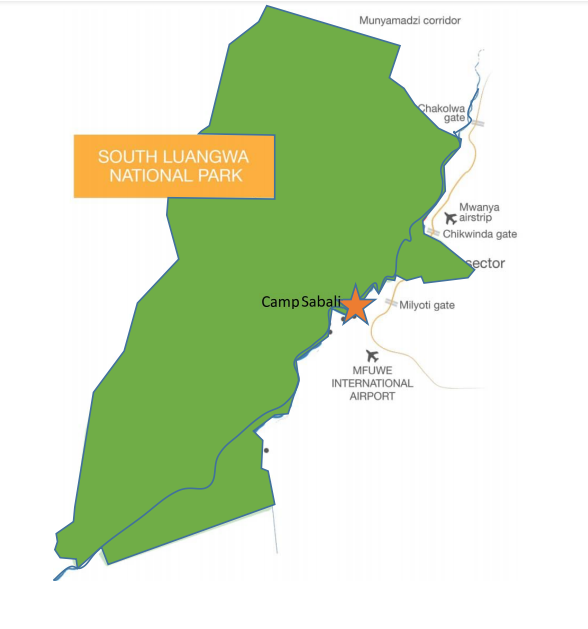 